В Чебоксарах прошёл II Всероссийский конкурс исполнителей на струнно-щипковых инструментах В Чебоксарском музыкальном училище им. Ф.П. Павлова прошёл II Всероссийский конкурс исполнителей на струнно-щипковых инструментах, посвящённый памяти Оксаны Витальевны Павловой. Выпускница Чебоксарского музыкального училища и Казанской академии культуры и искусств была ведущим преподавателем гитары в Чувашии. Всем сердцем она была предана гитаре, и свою безграничную любовь к ней ей удалось передать своим воспитанникам. Именно её ученики стали первыми профессиональными гитаристами в республике. Сегодня они преподают в Чувашском государственном институте культуры и искусств, музыкальном училище им. Ф.П. Павлова, в Чебоксарской детской музыкальной школе № 4 им. Д.С. и В.А. Ходяшевых, в Центре развития творчества детей и юношества «Пресня» (г. Москва). Она оставила яркий след в культурной жизни города Чебоксары и в сердцах тех людей, которые были с ней знакомы. 
Организаторами конкурса были Министерство культуры, по делам национальностей и архивного дела Чувашской Республики и Чебоксарское музыкальное училище им. Ф.П. Павлова». Конкурсанты соревновались в двух номинациях: «Сольное исполнительство» и «Ансамбли».
Жюри возглавлял лауреат международных конкурсов Михаил Нагорнов – преподаватель Казанской государственной консерватории им. Н.Г. Жиганова и Казанского государственного института культуры и искусств. В составе жюри были Любовь Крупнова – председатель ПЦК струнной группы отделения народных инструментов Чебоксарского музыкального училища, Артур Давлетшин – преподаватель Казанского государственного института культуры и искусств, лауреат международных конкурсов; Светлана Подкорытова – доцент кафедры теории, истории искусств, музыкального образования и исполнительства Чувашского государственного института культуры и искусств, лауреат всероссийских и международных конкурсов; Екатерина Васильева – преподаватель по классу гитары Чебоксарского музыкального училища, лауреат международных конкурсов.
В очных прослушиваниях принимали участие 72 конкурсанта, в заочных было 19 участников. Соревновались музыканты из Санкт-Петербурга, Москвы, Хабаровска, Курска, Кировской области, республик Марий Эл, Татарстан, Чувашия, Ямало-Ненецкого и Ханты-Мансийского автономных округов.
В рамках конкурса проходили курсы повышения квалификации на тему «Основные задачи и проблемы в исполнительском классе на современном этапе», Всероссийская очно-заочная научно-практическая конференция и мастер-классы лауреатов международных конкурсов Михаила Нагорнова и Артура Давлетшина. Завершился конкурс концертом Михаила Нагорнова и Артура Давлетшина (концертмейстер – Татьяна Аксенова).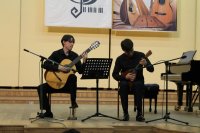 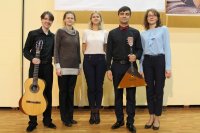 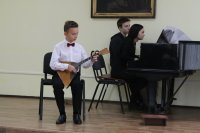 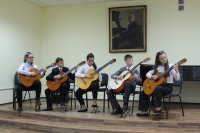 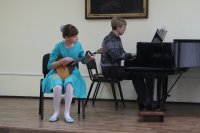 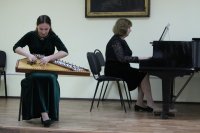 Итоги конкурса
Домра, балалайка, гусли
Младшая группа: 
Лауреаты I ст. – Исакова Анастасия (преп. Жмакина И.А., Чебоксары), 
Таллин Тимур (преп. Усов А.А., Казань)
Лауреаты II ст. – Ильин Михаил (преп. Лукина М.С., Чебоксары), 
Трофимова Полина (преп. Ширкова И.Ю., Чебоксары), 
Филатов Андрей (преп. Журавлева Л.Н., Чебоксары)
Лауреаты III ст. – Капустин Даниил (преп. Новикова М.В., Марий Эл),
Кириллова Наталья (преп. Лагунова Л.И., Новочебоксарск), 
Селиванов Роман (преп. Кошкина Т.И., Чебоксары).
Средняя группа: 
Лауреат I ст. – Иванова Анна (преп. Ширкова И.Ю., Чебоксары)
Лауреаты II ст. – Сергеева Анна (преп. Журавлева Л.Н., Чебоксары), 
Чеснокова Ксения (преп. Ширкова И.Ю., Чебоксары)
Лауреаты III ст. – Сергеев Григорий (преп. Димитриева Т.В., Канаш), 
Уткина Елена (преп. Ширкова И.Ю., Чебоксары)
Старшая группа: 
Лауреат I ст. – Анисимова Дарья (преп. Лукина М.С., Чебоксары)
Лауреаты II ст. – Акмаев Евгений (преп. Давлетшин А.Ф., Казань), 
Иванов Никита (преп. Димитриева Т.В., Канаш), 
Лушина Лилия (преп. Жмакина И.А., Чебоксары)
Лауреаты III ст. – Михайлова Дарья (Михайлова И.Н., с. Красноармейское)
Гаврилова Маргарита (преп. Шестакова Г.Р., Казань)
Студенты ССУЗов: 
Лауреаты I ст. – Герасимов Андрей (преп. Крупнова Л.В., Чебоксары)
Федорков Даниил (преп. Лукоянов П.А., Москва)
Лауреаты II ст. – Потанина Анна (преп. Лукоянов П.А., Москва)
Соколов Дмитрий (преп. Усов А.А., Казань)
Лауреат III ст. – Чернышёва Мария (преп. Волчков В.А., Москва)
Студенты ВУЗов: 
Лауреат II ст. – Хохлов Антон (преп. Давлетшин А.Ф., Казань)
Лауреат III ст. – Зиманова Наталья (преп. Шарафетдинова Э.Р., Казань)
Малые ансамбли: 
Лауреат I ст. – Дуэт: Чернышёва Мария, Потанина Анна (преп. Лукоянов П.А., Волчков В.А., Москва)
Лауреат II ст. – Ансамбль домристов «Искорки» (преп. Ширкова И.Ю., Чебоксары) 
Классическая гитара
Младшая группа: 
Лауреат I ст. – Харисова София (преп. Петрухина И.А., Казань)
Лауреат II ст. – Романов Тимофей (преп. Антонова С.В., Йошкар-Ола)
Средняя группа: 
Лауреаты II ст. – Будаева Юлия (преп. Апатина А.И., Чебоксары), 
Михайлов Илья (преп. Носач П.А., Чебоксары)
Лауреаты III ст. – Рачеева Мария (преп. Антонова С.В., Йошкар-Ола)
Тимченко Варвара (преп. Антонова С.В., Йошкар-Ола)
Термышев Артем (преп. Колодяжная И.В., Новочебоксарск)
Старшая группа: 
Лауреат I ст. – Исмагилова Рената (преп. Шайхутдинова Г.Р., Казань)
Лауреат II ст. – Меженцев Даниил(преп. Петрухина И.А., Казань)
Лауреаты III ст. – Кудряшов Михаил (преп. Апатина А.И., Чебоксары)
Желонкин Андрей (преп. Гулякова И.Л., Йошкар-Ола)
Юношеская группа:
Лауреат III ст.– Бажайкина Елизавета (преп. Носач П.А., Чебоксары)
Студенты ССУЗов: 
Лауреат I ст. – Глебов Кирилл (преп. Горева С.А., Киров)
Лауреат II ст. – Александрова Наталия (преп. Васильева Е.А., Чебоксары)
Лауреаты III ст. – Самылкин Андрей (преп. Васильева Е.А., Чебоксары)
Варламов Павел (преп. Киселева Г.В., Чебоксары)
Студенты ВУЗов: 
Лауреат I ст. – Гордеева Дарья (преп. Нагорнов М.М., Казань)
Малые ансамбли:
Лауреат I ст. – Дуэт: Ефремова Дарья, Исмагилова Рената (преп. Шайхутдинова Г.Р., Тимофеева Е.М., Казань)
Лауреаты II ст. – Дуэт гитаристов: Малышева Ксения, Кузьмин Богдан (преп.
Апатина А.И., Чебоксары)
Дуэт гитаристов: Мухин Артем, Голубев Максим (преп. Калягина Л.К., Йошкар-Ола)
ЗАОЧНОЕ УЧАСТИЕ
Домра, балалайка, гусли
Младшая группа: 
Лауреат II ст. – Леонов Ярослав (преп. Гришин А.В., Казань)
Старшая группа: 
Лауреат I ст. – Черепанова Наталья (преп. Мамчур С.В., г. Муравленко, ЯНАО) 
Лауреат III ст. – Симушкина Ульяна (преп. Михайлова М.П., п. Урмары)
Студенты ССУЗов: 
Лауреат II ст. – Бадигова Екатерина (преп. Сигута М.Б., Сургут)
Лауреаты III ст. – Наргин Александр (преп. Сигута Е. В., Сургут)
Черникова Ирина (преп. Сигута М.Б., Сургут)
Ансамбли:
Лауреат II ст. – образцовый ансамбль домристов «Сувенир» (преп. Мамчур С.В.,
г. Муравленко)
Классическая гитара
Младшая группа: 
Лауреат I ст. – Еркулов Валерий (преп. Магницкий М.Ю., Санкт-Петербург) 
Лауреат III ст. – Ефимов Александр (преп. Магницкий М.Ю., Санкт-Петербург)
Средняя группа:
Лауреат I ст. – Блынских Данил (преп. Колеватова Н.В., г. Курган) 
Лауреаты III ст. – Евтодеев Леонид (преп. Колеватова Н.В., г. Курган)
Нагорских Даниил (преп. Абдуллин Б.Р., г. Казань)
Старшая группа: 
Лауреат II ст. – Черданцева Екатерина (преп. Колеватова Н.В., г. Курган)
Юношеская группа:
Лауреат II ст. – Файзулаев Глеб (преп. Мизернова Л.Г., г. Хабаровск)
Ансамбли:
Лауреат I ст. – Дуэт: Файзулаев Глеб, Шевелёва Дарья 
(преп. Мизернова Л.Г., Вознюк Е.К., г. Хабаровск)
Лауреат II ст. – Дуэт гитаристов: Березина Наталья, Березина Мария 
(преп. Магницкая С.Ю., г. Санкт-Петербург)